Weekly Letter Ysgol Bro Dewi 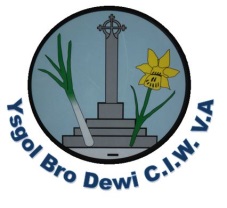 Please return any outstanding Year 5&6 transition forms by Tuesday.Thank you S OsborneDiolch,Sharon OsbornePlease see the table below outlining activities/events for the week beginning 15th January 2018/Wythnos dechrau yr 15fed o Ionawr.Clubs begin. Children to be picked up at 3pm or 3.45pm if attending clubs.Please see the table below outlining activities/events for the week beginning 15th January 2018/Wythnos dechrau yr 15fed o Ionawr.Clubs begin. Children to be picked up at 3pm or 3.45pm if attending clubs.Monday/Dydd LlunTuesday/Dydd MawrthLast swimming session for Year 5, Year 1 (Miss Goodridge) Year 2.Wednesday/Dydd MercherPE for year 3,4 5 & 6.PE for nursery.Thursday/Dydd IauWoodwind instruments Brass Instruments & recordersString InstrumentsTransition Day Year 5&6 Friday/Dydd Gwener